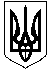 ЗВЯГЕЛЬСЬКИЙ МІСЬКИЙ ГОЛОВАРОЗПОРЯДЖЕННЯ03.05.2023                                                                                      №111(о)Про   створення  робочої групи  щодо  функціонування закладівдошкільної освіти  у 2023 -2024навчальному  році    Керуючись пунктами 19, 20 частини четвертої статті 42 Закону України «Про місцеве самоврядування в Україні», Законом України «Про правовий режим воєнного стану», указами Президента України від 24.02.2022  № 64/2022 «Про введення воєнного стану в Україні», від 14.03.2022 № 133/2022                   «Про продовження строку дії воєнного стану в Україні»,  від 06.02.2023 № 58/2023 «Про продовження строку дії воєнного стану в Україні»,  з метою організації  освітнього процесу  в  закладах дошкільної освіти у 2023 – 2024  навчальному  році:1. Створити робочу групу щодо функціонування  закладів  дошкільної освіти у 2023 – 2024  навчальному  році (далі – робоча група) та затвердити її склад згідно з додатком (додається).2. Робочій  групі  вивчити  питання:  2.1. Про ефективність  мережі  груп вихованців закладів  дошкільної освіти у  2023 – 2024  навчальному  році.2.2. Про створення  безпекових умов для  організації освітнього  процесу  у  закладах  дошкільної освіти (ЗДО № 4, 5, 8, 9), які  не  мають відповідних захисних укриттів.3. Контроль за виконанням цього розпорядження залишаю за  собою. Міський голова				                                          Микола БОРОВЕЦЬДодаток до розпорядження міського головивід  03.05.2023 №111(о) Склад робочої групищодо  функціонування  закладів  дошкільної освітиу 2023 -2024 навчальному  роціЧлени робочої групи:Борис  Наталія ПетрівнаВащук Тетяна ВолодимирівнаГончарук  Тамара Василівна   заступник міського голови,  голова  робочої групиначальник  управління  освіти і  науки, заступник  голови  робочої групизаступник  начальника  управління  освіти і  науки, секретар  робочої групиГвозденко  Оксана Василівна Кащук Валентина МиколаївнаНестерчук Олександр ОлеговичХромушин Андрій Андрійович       Широкопояс       Олександр   Юрійович Керуючий справами  виконавчого комітету міської радисекретар  міської радиначальник відділу  державного контролю за  дотриманням санітарного законодавства  Звягельського  районного управління  Головного управління  Держпродспоживслужби в Житомирській  області (за  згодою)провідний фахівець  відділу цивільного  захисту Звягельського  районного ДСНС (за  згодою)начальник  відділу з питань цивільного захисту міської ради  голова постійної комісії з питань соціальної                 політики  охорони здоров’я, освіти культури та  спорту міської ради                                               Олександр ДОЛЯ                                              